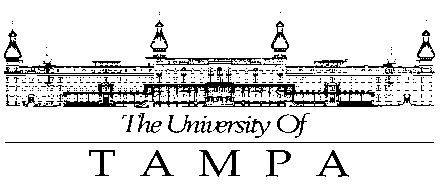 This worksheet is designed to help you plan and track your progress toward your degree.  It lists all the graduation requirements.  For full course descriptions, please refer to the current undergraduate Catalog.Course Taken or Transferred InSemester Taken or Course RemainingUNIVERSITY GRADUATION REQUIREMENTSUNIVERSITY GRADUATION REQUIREMENTSUNIVERSITY GRADUATION REQUIREMENTSStudents must earn 124 hours to be eligible for graduation.Students must maintain an overall GPA of a 2.0 to be eligible for graduation.Students must complete 31 of the last 35 hours in residency at UT.Students must earn 124 hours to be eligible for graduation.Students must maintain an overall GPA of a 2.0 to be eligible for graduation.Students must complete 31 of the last 35 hours in residency at UT.Students must earn 124 hours to be eligible for graduation.Students must maintain an overall GPA of a 2.0 to be eligible for graduation.Students must complete 31 of the last 35 hours in residency at UT.BACCALAUREATE EXPERIENCE REQUIREMENTSCourses used for Baccalaureate Experience may not be used in the major (unless otherwise stated in the catalog).BACCALAUREATE EXPERIENCE REQUIREMENTSCourses used for Baccalaureate Experience may not be used in the major (unless otherwise stated in the catalog).BACCALAUREATE EXPERIENCE REQUIREMENTSCourses used for Baccalaureate Experience may not be used in the major (unless otherwise stated in the catalog).Two-Year Learning CommunityTwo-Year Learning CommunityTwo-Year Learning CommunityBAC 100 (0cr) – Digital SkillsBAC/HON 101/102 (2cr) – First-Year Seminar (two semester sequence)BAC 103 (1cr) – Transfer Student Seminar (one semester course) - OptionalBAC 104 (1cr) – Veteran Student Seminar (one semester course)AWR 101 (4cr) – Writing and InquiryDomestic Students may be required to take AWR 100 based on English Placement. International Students may be required to take AWR 110 before AWR 101 or AWR 111 in conjunction with AWR 101 based on English Placement. AWR 201 (4cr) – Writing and Research Recommended to take in the second yearMathematics (4cr) – MAT 155 or HigherNatural Science – NS (6 Credits)Must be lecture course, not a lab.Natural Science – NS (6 Credits)Must be lecture course, not a lab.Natural Science – NS (6 Credits)Must be lecture course, not a lab.Biological Science (3cr)Chemical or Physical Science (3cr) Humanities – HFA (11 Credits)Humanities – HFA (11 Credits)Humanities – HFA (11 Credits)Must have at least two different disciplines represented. May only apply up to 4 credits of Studio/Performance courses. Courses to fulfill this requirement may be found in the following disciplines: animation, dance, english/literature, film, foreign languages, linguistics, music, new media, philosophy, religion, speech and theatre, plus those art, communication, writing and women’s and gender studies courses so designated in the Course Descriptions section of the catalog.Must have at least two different disciplines represented. May only apply up to 4 credits of Studio/Performance courses. Courses to fulfill this requirement may be found in the following disciplines: animation, dance, english/literature, film, foreign languages, linguistics, music, new media, philosophy, religion, speech and theatre, plus those art, communication, writing and women’s and gender studies courses so designated in the Course Descriptions section of the catalog.Must have at least two different disciplines represented. May only apply up to 4 credits of Studio/Performance courses. Courses to fulfill this requirement may be found in the following disciplines: animation, dance, english/literature, film, foreign languages, linguistics, music, new media, philosophy, religion, speech and theatre, plus those art, communication, writing and women’s and gender studies courses so designated in the Course Descriptions section of the catalog.Must have at least two different disciplines represented. May only apply up to 4 credits of Studio/Performance courses. Courses to fulfill this requirement may be found in the following disciplines: animation, dance, english/literature, film, foreign languages, linguistics, music, new media, philosophy, religion, speech and theatre, plus those art, communication, writing and women’s and gender studies courses so designated in the Course Descriptions section of the catalog.Social Science – SS (11 Credits)Social Science – SS (11 Credits)Social Science – SS (11 Credits)Must have at least two different disciplines represented. Courses to fulfill this requirement may be found in the following disciplines: economics, geography, history, political science, psychology, sociology, and urban studies, plus those communication, criminology, law justice and advocacy, and women’s and gender studies courses so designated in the Course Descriptions section of the catalog.Must have at least two different disciplines represented. Courses to fulfill this requirement may be found in the following disciplines: economics, geography, history, political science, psychology, sociology, and urban studies, plus those communication, criminology, law justice and advocacy, and women’s and gender studies courses so designated in the Course Descriptions section of the catalog.Must have at least two different disciplines represented. Courses to fulfill this requirement may be found in the following disciplines: economics, geography, history, political science, psychology, sociology, and urban studies, plus those communication, criminology, law justice and advocacy, and women’s and gender studies courses so designated in the Course Descriptions section of the catalog.Must have at least two different disciplines represented. Courses to fulfill this requirement may be found in the following disciplines: economics, geography, history, political science, psychology, sociology, and urban studies, plus those communication, criminology, law justice and advocacy, and women’s and gender studies courses so designated in the Course Descriptions section of the catalog.Course Taken or Transferred InSemester Taken or Course RemainingArt/Aesthetic – A (3 Credits)Can come from anywhere in the curriculum.Art/Aesthetic – A (3 Credits)Can come from anywhere in the curriculum.Art/Aesthetic – A (3 Credits)Can come from anywhere in the curriculum.Art/aesthetic courses are devoted primarily to the development of skills in human expression for the purpose of engaging the aesthetic sense, or courses devoted primarily to the development of students’ critical appreciation of aesthetics. Courses can be found in multiple disciplines, see Course Search or Catalog to find courses.Art/aesthetic courses are devoted primarily to the development of skills in human expression for the purpose of engaging the aesthetic sense, or courses devoted primarily to the development of students’ critical appreciation of aesthetics. Courses can be found in multiple disciplines, see Course Search or Catalog to find courses.Art/aesthetic courses are devoted primarily to the development of skills in human expression for the purpose of engaging the aesthetic sense, or courses devoted primarily to the development of students’ critical appreciation of aesthetics. Courses can be found in multiple disciplines, see Course Search or Catalog to find courses.Non-Western and International/Global Awareness – NW/IG (9 Credits)Can come from anywhere in the curriculum.Non-Western and International/Global Awareness – NW/IG (9 Credits)Can come from anywhere in the curriculum.Non-Western and International/Global Awareness – NW/IG (9 Credits)Can come from anywhere in the curriculum.Non-Western (3cr) Deal in either a direct or comparative way with political, social, or cultural issues within the context of non-Western or Third World concerns.International/Global Awareness (3cr)Deal in a direct or comparative way with political, social, cultural or economic issues impacting the international and/or global arena.Non-Western or International/Global Awareness (3cr)Writing Intensive – W (9 Credits)Can come from anywhere in the curriculum.Writing Intensive – W (9 Credits)Can come from anywhere in the curriculum.Writing Intensive – W (9 Credits)Can come from anywhere in the curriculum.Courses in addition to AWR 101 and AWR 201 that emphasize writing as a process of learning and communicating.  Some credits may be waived for transfer students, please refer to the Catalog for more information.Courses in addition to AWR 101 and AWR 201 that emphasize writing as a process of learning and communicating.  Some credits may be waived for transfer students, please refer to the Catalog for more information.Courses in addition to AWR 101 and AWR 201 that emphasize writing as a process of learning and communicating.  Some credits may be waived for transfer students, please refer to the Catalog for more information.MAJOR REQUIREMENTS (48 Credits)MAJOR REQUIREMENTS (48 Credits)MAJOR REQUIREMENTS (48 Credits)Core Courses (20 Credits)Core Courses (20 Credits)Core Courses (20 Credits)ECO 204 (4cr) – Principles of MicroeconomicsECO 205 (4cr) – Principles of MacroeconomicsHIS 103 (4cr) – World History from 1500 to the PresentIST 470 (4cr) – Senior Research Seminar in International StudiesPre-Req: Senior Standing, International Studies majors onlyPSC 102 (4cr) – Introduction to International RelationsResearch Methods Requirement (8 Credits)Research Methods Requirement (8 Credits)Research Methods Requirement (8 Credits)PSC 269 (4cr) – Research Methods for Political SciencePSC 270 (4cr) – Political AnalysisPre-Req: PSC 269Course Taken or Transferred InSemester Taken or Course RemainingCultural Awareness Requirement (4 Credits)Cultural Awareness Requirement (4 Credits)Cultural Awareness Requirement (4 Credits)Pick one of the following courses:COM 401 – Intercultural CommunicationLIT 312 – Contemporary World Literature (Pre-Req: AWR 101, AWR 201, and one literature course; or permission of the instructor)REL 205 – World ReligionPick one of the following courses:COM 401 – Intercultural CommunicationLIT 312 – Contemporary World Literature (Pre-Req: AWR 101, AWR 201, and one literature course; or permission of the instructor)REL 205 – World ReligionPick one of the following courses:COM 401 – Intercultural CommunicationLIT 312 – Contemporary World Literature (Pre-Req: AWR 101, AWR 201, and one literature course; or permission of the instructor)REL 205 – World ReligionCultural Awareness Elective (4cr) latin america REgional Concentration (16 Credits)latin america REgional Concentration (16 Credits)latin america REgional Concentration (16 Credits)Pick four courses from the following list:HIS 206 – Slavery and Racism in the Early Americas: A Comparative PerspectiveHIS 313 – Latin AmericaHIS 322 – Spanish Caribbean and is DiasporasPSC 206 – Contemporary Latin AmericaPSC 342 – The Political Economy of Latin America (Pre-Req: PSC 100, PSC 101 or PSC 102)SPTH 265 – Revolutionary Cuba: The Politics of Culture and the Culture of PoliticsPSCH 345 – Roots of Modern Latin American Thought: Identity, Culture, Utopia, and RevolutionPSCH 353T – Cuba and the U.S.: Then and Now SPA 422 – Latin American Civilization and Culture (Pre-Req: Two 300 level Spanish courses, equivalent skills, or consent of instructor)SPA 435 – Latin American Literature (Pre-Req: Two 300 level Spanish courses, equivalent skills, or consent of instructor)SPA 436 – The Latin American Novel (Pre-Req: Two 300 level Spanish courses, equivalent skills, or consent of instructor)SPT 251 – Latin American Literature in English TranslationPick four courses from the following list:HIS 206 – Slavery and Racism in the Early Americas: A Comparative PerspectiveHIS 313 – Latin AmericaHIS 322 – Spanish Caribbean and is DiasporasPSC 206 – Contemporary Latin AmericaPSC 342 – The Political Economy of Latin America (Pre-Req: PSC 100, PSC 101 or PSC 102)SPTH 265 – Revolutionary Cuba: The Politics of Culture and the Culture of PoliticsPSCH 345 – Roots of Modern Latin American Thought: Identity, Culture, Utopia, and RevolutionPSCH 353T – Cuba and the U.S.: Then and Now SPA 422 – Latin American Civilization and Culture (Pre-Req: Two 300 level Spanish courses, equivalent skills, or consent of instructor)SPA 435 – Latin American Literature (Pre-Req: Two 300 level Spanish courses, equivalent skills, or consent of instructor)SPA 436 – The Latin American Novel (Pre-Req: Two 300 level Spanish courses, equivalent skills, or consent of instructor)SPT 251 – Latin American Literature in English TranslationPick four courses from the following list:HIS 206 – Slavery and Racism in the Early Americas: A Comparative PerspectiveHIS 313 – Latin AmericaHIS 322 – Spanish Caribbean and is DiasporasPSC 206 – Contemporary Latin AmericaPSC 342 – The Political Economy of Latin America (Pre-Req: PSC 100, PSC 101 or PSC 102)SPTH 265 – Revolutionary Cuba: The Politics of Culture and the Culture of PoliticsPSCH 345 – Roots of Modern Latin American Thought: Identity, Culture, Utopia, and RevolutionPSCH 353T – Cuba and the U.S.: Then and Now SPA 422 – Latin American Civilization and Culture (Pre-Req: Two 300 level Spanish courses, equivalent skills, or consent of instructor)SPA 435 – Latin American Literature (Pre-Req: Two 300 level Spanish courses, equivalent skills, or consent of instructor)SPA 436 – The Latin American Novel (Pre-Req: Two 300 level Spanish courses, equivalent skills, or consent of instructor)SPT 251 – Latin American Literature in English TranslationConcentration Elective (4cr)Concentration Elective (4cr)Concentration Elective (4cr)Concentration Elective (4cr)Foreign Language Requirement Foreign Language Requirement Foreign Language Requirement Students must demonstrate proof of competency in a foreign (second) language as evidenced by 1) taking the CLEP exam in their freshman year through the Foreign Language Department, 2) passing a proficiency exam offered through the International Programs Office, or 3) completing the intermediate II course in the language with a grade of “C” or better at The University of Tampa or as a transferred credit.Students must demonstrate proof of competency in a foreign (second) language as evidenced by 1) taking the CLEP exam in their freshman year through the Foreign Language Department, 2) passing a proficiency exam offered through the International Programs Office, or 3) completing the intermediate II course in the language with a grade of “C” or better at The University of Tampa or as a transferred credit.Students must demonstrate proof of competency in a foreign (second) language as evidenced by 1) taking the CLEP exam in their freshman year through the Foreign Language Department, 2) passing a proficiency exam offered through the International Programs Office, or 3) completing the intermediate II course in the language with a grade of “C” or better at The University of Tampa or as a transferred credit.Education Abroad Experience Requirement (3 Credits)Education Abroad Experience Requirement (3 Credits)Education Abroad Experience Requirement (3 Credits)This requirement of at least 3 credits may be met through a traditional course, service-learning course, an experiential-learning course, a practicum or an internship, as long as it is taken abroad. The selected course may be in addition to the above-listed credits, or may be an international studies major core course or elective course that is offered abroad. Students who are unable to undertake an education abroad experience must complete a comparative international experience with the approval of the international studies major adviser.This requirement of at least 3 credits may be met through a traditional course, service-learning course, an experiential-learning course, a practicum or an internship, as long as it is taken abroad. The selected course may be in addition to the above-listed credits, or may be an international studies major core course or elective course that is offered abroad. Students who are unable to undertake an education abroad experience must complete a comparative international experience with the approval of the international studies major adviser.This requirement of at least 3 credits may be met through a traditional course, service-learning course, an experiential-learning course, a practicum or an internship, as long as it is taken abroad. The selected course may be in addition to the above-listed credits, or may be an international studies major core course or elective course that is offered abroad. Students who are unable to undertake an education abroad experience must complete a comparative international experience with the approval of the international studies major adviser.Major Residency Requirements (15 Credits)Major Residency Requirements (15 Credits)Major Residency Requirements (15 Credits)Students must complete at least 15 credit hours in the student’s major.Students must complete at least 15 credit hours in the student’s major.Students must complete at least 15 credit hours in the student’s major.